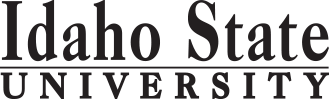                                                                                                                                                                                                 Form Revised 1.24.2018Course Subject and TitleCr. Min. Grade*GE, UU or UM**Sem. OfferedPrerequisiteCo RequisiteSemester  Summer  (Pre-Program/Prerequisites)Semester  Summer  (Pre-Program/Prerequisites)Semester  Summer  (Pre-Program/Prerequisites)Semester  Summer  (Pre-Program/Prerequisites)Semester  Summer  (Pre-Program/Prerequisites)Semester  Summer  (Pre-Program/Prerequisites)Semester  Summer  (Pre-Program/Prerequisites)GE Objective 5: BIOL 1101 Biology I and Lab4C-GEMATH 1108 or equivalent scoreMATH 1108, BIOL 1101LGE Objective 4: 3C-                                                                                           Total7Semester One  (Pre-Program/Prerequisites)Semester One  (Pre-Program/Prerequisites)Semester One  (Pre-Program/Prerequisites)Semester One  (Pre-Program/Prerequisites)Semester One  (Pre-Program/Prerequisites)Semester One  (Pre-Program/Prerequisites)Semester One  (Pre-Program/Prerequisites)GE Objective 1: ENGL 1101 English Composition3CGEGE Objective 2: COMM 1101 Principles of Speech3CGEGE Objective 6: PSYC 1101 Introduction to General Psychology3CGEGE Objective 5: CHEM 1101 Intro to General Chemistry3C-GEMATH 1108 or equivalent scoreBIOL 3301 Anatomy and Physiology and Lab4CF,SBIOL 1101BIOL 3301L                                                                                            Total16Semester Two (Pre-Program/Prerequisites)Semester Two (Pre-Program/Prerequisites)Semester Two (Pre-Program/Prerequisites)Semester Two (Pre-Program/Prerequisites)Semester Two (Pre-Program/Prerequisites)Semester Two (Pre-Program/Prerequisites)Semester Two (Pre-Program/Prerequisites)GE Objective 1: ENGL 1102 Critical Reading and Writing3CGE GE Objective 3: MATH 1153 - preferred3CGEBIOL 2221 Introductory Microbiology and Lab    OR    BIOL 2235 General Microbiology and Lab4CF,SF,SCHEM 1101 or 1111, BIOL 1101BIOL 1101, 1102, CHEM 1112BIOL 2221LBIOL 2235LADRN 1105 Nursing Applications1CSConditional AdmissionBIOL 3302 Anatomy and Physiology and Lab4CF,SBIOL 1101BIOL 3302LNTD 2239 Nutrition   OR   NTD 3340 Nutrition for Health Professionals3CF,S, SuF,SBIOL 3301 or 3302 or HO 0111                                                                                            Total18Semester Three  (Summer)Semester Three  (Summer)Semester Three  (Summer)Semester Three  (Summer)Semester Three  (Summer)Semester Three  (Summer)Semester Three  (Summer)GE Objective 7 or 8:3C-GEADRN 2210 Nursing Transition I2CSuADRN 1105ADRN 2211 Mental Health Nursing3CSuAdmission to ProgramADRN 2212 Clinical Foundations of Nursing III2CSuADRN 2201, 2211                                                                     Total10Semester FourSemester FourSemester FourSemester FourSemester FourSemester FourSemester FourGE Objective 4:3C-GEGE Objective 9:3C-GEADRN 2220 Health Assessment and Lab3CFADRN 2210ADRN 2220L, 2230ADRN 2230 Medical and Surgical Nursing III3CFADRN 2212ADRN 2231ADRN 2231 Clinical Foundations of Nursing IV4CFADRN 2212ADRN 2230                                                                       Total16Semester FiveSemester FiveSemester FiveSemester FiveSemester FiveSemester FiveSemester FiveGE Objective 6:3C-GEADRN 2232 Family Nursing3CSADRN 2230ADRN 2245ADRN 2233 Medical and Surgical Nursing IV3CSADRN 2230ADRN 2245ADRN 2245 Clinical Foundations of Nursing V4CSADRN 2231ADRN 2233                                                                                             Total13Semester SixSemester SixSemester SixSemester SixSemester SixSemester SixSemester Six                                                                                             Total*GE=General Education Objective, UU=Upper Division University, UM= Upper Division Major**See Course Schedule section of Course Policies page in the e-catalog (or input F, S, Su, etc.)*GE=General Education Objective, UU=Upper Division University, UM= Upper Division Major**See Course Schedule section of Course Policies page in the e-catalog (or input F, S, Su, etc.)*GE=General Education Objective, UU=Upper Division University, UM= Upper Division Major**See Course Schedule section of Course Policies page in the e-catalog (or input F, S, Su, etc.)*GE=General Education Objective, UU=Upper Division University, UM= Upper Division Major**See Course Schedule section of Course Policies page in the e-catalog (or input F, S, Su, etc.)*GE=General Education Objective, UU=Upper Division University, UM= Upper Division Major**See Course Schedule section of Course Policies page in the e-catalog (or input F, S, Su, etc.)*GE=General Education Objective, UU=Upper Division University, UM= Upper Division Major**See Course Schedule section of Course Policies page in the e-catalog (or input F, S, Su, etc.)*GE=General Education Objective, UU=Upper Division University, UM= Upper Division Major**See Course Schedule section of Course Policies page in the e-catalog (or input F, S, Su, etc.)2018-2019 Major RequirementsCRGENERAL EDUCATION OBJECTIVESSatisfy Objectives 1, 2, 3, 4, 5, 6, (7 or 8) and 9 GENERAL EDUCATION OBJECTIVESSatisfy Objectives 1, 2, 3, 4, 5, 6, (7 or 8) and 9 GENERAL EDUCATION OBJECTIVESSatisfy Objectives 1, 2, 3, 4, 5, 6, (7 or 8) and 9 GENERAL EDUCATION OBJECTIVESSatisfy Objectives 1, 2, 3, 4, 5, 6, (7 or 8) and 9 GENERAL EDUCATION OBJECTIVESSatisfy Objectives 1, 2, 3, 4, 5, 6, (7 or 8) and 9 GENERAL EDUCATION OBJECTIVESSatisfy Objectives 1, 2, 3, 4, 5, 6, (7 or 8) and 9 36 Cr.MinRegistered Nursing, ADRN  - MAJOR REQUIREMENTS431. Written English  (6 cr. min)             ENGL 1101 (or equivalent)1. Written English  (6 cr. min)             ENGL 1101 (or equivalent)1. Written English  (6 cr. min)             ENGL 1101 (or equivalent)1. Written English  (6 cr. min)             ENGL 1101 (or equivalent)1. Written English  (6 cr. min)             ENGL 1101 (or equivalent)1. Written English  (6 cr. min)             ENGL 1101 (or equivalent)3ADRN 1105: Nursing Applications1                                                                  ENGL 1102                                                                                                               ENGL 1102                                                                                                               ENGL 1102                                                                                                               ENGL 1102                                                                                                               ENGL 1102                                                                                                               ENGL 1102                                             3ADRN 2210 Nursing Transition22. Spoken English   (3 cr. min)             COMM 11012. Spoken English   (3 cr. min)             COMM 11012. Spoken English   (3 cr. min)             COMM 11012. Spoken English   (3 cr. min)             COMM 11012. Spoken English   (3 cr. min)             COMM 11012. Spoken English   (3 cr. min)             COMM 11013ADRN 2211 Mental Health Nursing33. Mathematics      (3 cr. min)             MATH 1153, preferred3. Mathematics      (3 cr. min)             MATH 1153, preferred3. Mathematics      (3 cr. min)             MATH 1153, preferred3. Mathematics      (3 cr. min)             MATH 1153, preferred3. Mathematics      (3 cr. min)             MATH 1153, preferred3. Mathematics      (3 cr. min)             MATH 1153, preferred3ADRN 2212 Clinical Foundations of Nursing III24. Humanities, Fine Arts, Foreign Lang. (2 courses; 2 categories: 6 cr. min.)4. Humanities, Fine Arts, Foreign Lang. (2 courses; 2 categories: 6 cr. min.)4. Humanities, Fine Arts, Foreign Lang. (2 courses; 2 categories: 6 cr. min.)4. Humanities, Fine Arts, Foreign Lang. (2 courses; 2 categories: 6 cr. min.)4. Humanities, Fine Arts, Foreign Lang. (2 courses; 2 categories: 6 cr. min.)4. Humanities, Fine Arts, Foreign Lang. (2 courses; 2 categories: 6 cr. min.)4. Humanities, Fine Arts, Foreign Lang. (2 courses; 2 categories: 6 cr. min.)ADRN 2220 & 2220L Health Assessment and Lab3ADRN 2230 Medical and Surgical Nursing III3ADRN 2231 Clinical Foundations of Nursing IV45. Natural Sciences             (2 lectures-different prefixes; 1 lab;  7 cr. min)  5. Natural Sciences             (2 lectures-different prefixes; 1 lab;  7 cr. min)  5. Natural Sciences             (2 lectures-different prefixes; 1 lab;  7 cr. min)  5. Natural Sciences             (2 lectures-different prefixes; 1 lab;  7 cr. min)  5. Natural Sciences             (2 lectures-different prefixes; 1 lab;  7 cr. min)  5. Natural Sciences             (2 lectures-different prefixes; 1 lab;  7 cr. min)  5. Natural Sciences             (2 lectures-different prefixes; 1 lab;  7 cr. min)  ADRN 2232 Family Nursing3     BIOL 1101 and Lab     BIOL 1101 and Lab     BIOL 1101 and Lab     BIOL 1101 and Lab     BIOL 1101 and Lab     BIOL 1101 and Lab4ADRN 2233 Medical and Surgical Nursing IV3     CHEM 1101     CHEM 1101     CHEM 1101     CHEM 1101     CHEM 1101     CHEM 11013ADRN 2245 Clinical Foundations of Nursing V46. Behavioral and Social Science                               (2 courses; 6 cr. min)6. Behavioral and Social Science                               (2 courses; 6 cr. min)6. Behavioral and Social Science                               (2 courses; 6 cr. min)6. Behavioral and Social Science                               (2 courses; 6 cr. min)6. Behavioral and Social Science                               (2 courses; 6 cr. min)6. Behavioral and Social Science                               (2 courses; 6 cr. min)6. Behavioral and Social Science                               (2 courses; 6 cr. min)     PSYC 1101      PSYC 1101      PSYC 1101      PSYC 1101      PSYC 1101      PSYC 1101 3Program Pre-Admission - Pre-Requisite CoursesBIOL 2221 and 2221L Introduction to Microbiology    OR    BIOL 2235 and 2235L General Microbiology 4One Course from EITHER Objective 7 OR 8            (1 course; 3 cr. min.)One Course from EITHER Objective 7 OR 8            (1 course; 3 cr. min.)One Course from EITHER Objective 7 OR 8            (1 course; 3 cr. min.)One Course from EITHER Objective 7 OR 8            (1 course; 3 cr. min.)One Course from EITHER Objective 7 OR 8            (1 course; 3 cr. min.)One Course from EITHER Objective 7 OR 8            (1 course; 3 cr. min.)One Course from EITHER Objective 7 OR 8            (1 course; 3 cr. min.)BIOL 2221 and 2221L Introduction to Microbiology    OR    BIOL 2235 and 2235L General Microbiology 47. Critical Thinking   7. Critical Thinking   7. Critical Thinking   7. Critical Thinking   7. Critical Thinking   7. Critical Thinking   BIOL 3301 and 3301L Anatomy and Physiology48. Information Literacy   8. Information Literacy   8. Information Literacy   8. Information Literacy   8. Information Literacy   8. Information Literacy   BIOL 3302 and 3302L Anatomy and Physiology 49. Cultural Diversity                                                      (1 course; 3 cr. min.)                                          9. Cultural Diversity                                                      (1 course; 3 cr. min.)                                          9. Cultural Diversity                                                      (1 course; 3 cr. min.)                                          9. Cultural Diversity                                                      (1 course; 3 cr. min.)                                          9. Cultural Diversity                                                      (1 course; 3 cr. min.)                                          9. Cultural Diversity                                                      (1 course; 3 cr. min.)                                          9. Cultural Diversity                                                      (1 course; 3 cr. min.)                                          NTD 2239 Nutrition   OR    NTD 3340 Nutrition for Health Professionals3NTD 2239 Nutrition   OR    NTD 3340 Nutrition for Health Professionals3General Education Elective to reach 15 cr. min.                        General Education Elective to reach 15 cr. min.                        General Education Elective to reach 15 cr. min.                        General Education Elective to reach 15 cr. min.                        General Education Elective to reach 15 cr. min.                        General Education Elective to reach 15 cr. min.                        General Education Elective to reach 15 cr. min.                        BIOL 1101 and Lab  Biology I                      (counted in GE Obj. 5)BIOL 1101 and Lab  Biology I                      (counted in GE Obj. 5)PSCY 1101 Intro to General Psychology   (counted in GE Obj. 6)PSCY 1101 Intro to General Psychology   (counted in GE Obj. 6)                                                                                                  Total GE                                                                                                  Total GE                                                                                                  Total GE                                                                                                  Total GE                                                                                                  Total GE                                                                                                  Total GE37Undergraduate Catalog and GE Objectives by Catalog Year Undergraduate Catalog and GE Objectives by Catalog Year Undergraduate Catalog and GE Objectives by Catalog Year Undergraduate Catalog and GE Objectives by Catalog Year Undergraduate Catalog and GE Objectives by Catalog Year Undergraduate Catalog and GE Objectives by Catalog Year Undergraduate Catalog and GE Objectives by Catalog Year Undergraduate Catalog and GE Objectives by Catalog Year Undergraduate Catalog and GE Objectives by Catalog Year Undergraduate Catalog and GE Objectives by Catalog Year Undergraduate Catalog and GE Objectives by Catalog Year Undergraduate Catalog and GE Objectives by Catalog Year Undergraduate Catalog and GE Objectives by Catalog Year Undergraduate Catalog and GE Objectives by Catalog Year Undergraduate Catalog and GE Objectives by Catalog Year Undergraduate Catalog and GE Objectives by Catalog Year Undergraduate Catalog and GE Objectives by Catalog Year Undergraduate Catalog and GE Objectives by Catalog Year Undergraduate Catalog and GE Objectives by Catalog Year Undergraduate Catalog and GE Objectives by Catalog Year Undergraduate Catalog and GE Objectives by Catalog Year MAP Credit SummaryMAP Credit SummaryMAP Credit SummaryMAP Credit SummaryMAP Credit SummaryCRCRMajor Major Major Major Major 4343General Education General Education General Education General Education General Education 3737Free Electives Free Electives Free Electives Free Electives Free Electives 00                                                                                     TOTAL                                                                                     TOTAL                                                                                     TOTAL                                                                                     TOTAL                                                                                     TOTAL8080Graduation Requirement Minimum Credit ChecklistGraduation Requirement Minimum Credit ChecklistGraduation Requirement Minimum Credit ChecklistConfirmedConfirmedConfirmedConfirmedMinimum 36 cr. General Education ObjectivesMinimum 36 cr. General Education ObjectivesMinimum 36 cr. General Education ObjectivesMinimum 43 cr. MajorMinimum 43 cr. MajorMinimum 43 cr. MajorAdvising NotesAdvising NotesMAP Completion Status (for internal use only)MAP Completion Status (for internal use only)MAP Completion Status (for internal use only)MAP Completion Status (for internal use only)MAP Completion Status (for internal use only)MAP Completion Status (for internal use only)MAP Completion Status (for internal use only)See ADRN advisor for admission and pre-program requirements.See ADRN advisor for admission and pre-program requirements.DateDateDateDateDateDateDepartment: CAA or COT:TIM 07/26/2018TIM 07/26/2018TIM 07/26/2018TIM 07/26/2018TIM 07/26/2018TIM 07/26/2018Registrar: 